Westworth United Churchan Affirming Ministry located on the lands ofTreaty One Territory and the homeland of the Red River Métis NationApril 14h, 2024Easter 3 – Volunteer AppreciationWe Gather to WorshipWelcome Introit   Bright Morning Stars 		 arr. Jay Althouse                                         Call to WorshipWelcome friends – old and new; neighbours – near and far; members – in person and online; as we hear our call to worship.Through worship we are called into fellowship, prayer and service. We are called to celebrate and share the good news of God’s love with all the world. We are called to live out our faith in tangible and life giving ways both within the church community and beyond it.In this space our faith is renewed as we are offered an overflowing joy that endures and a hope that inspires. These are gifts that spill over into our community as we serve one another in God’s name.As we worship today may compassion and love increase among us. May our hearts and minds be open to the call of discipleship, the call to serve God in heart, body, and mind. May we be transformed by the good news of God’s love as we pray together.Opening PrayerHymn VU 575   I’m Gonna Live So God Can Use MePrayer Seeking ReconciliationGod of connections, You do not call us to community service hours, You call us into relationships.  You send us out to do justice and love kindness. You ask us to act in loving and generous ways. When we follow You, we discover there is no other way to live.	But we confess that there are times when the burdens of 	our neighbours feel too heavy, the needs of the world too 	great, the call to serve in Your name too uncomfortable. 	Forgive us for these moments and replace our hesitation 	with the courage to embody the qualities of servanthood 	and compassion that Jesus showed. We pray for a spirit of 	readiness and willingness so that the needs of our 	community may be met among and through us.  Hear now 	our personal prayers of confession that we lift in hope to 	you.Assurance  Sung Response VU 958   Halle, Halle, HalleThe Peace of Christ and InterludeMay the peace of Christ be with you.	And also with youSharing the Story Hymn VU 605   Jesus Teacher Brave and Bold We Hear the WordGospel Reading: Luke 24: 36b-49This is the Gospel of Christ.Thanks be to God.Anthem    I’ll Fly Away 				  arr. Craig CourtneySermon Hymn VU 509    I, The Lord of Sea and SkyWe Respond to the WordOfferingOffertory VU 542   We Give You but Your OwnOffertory PrayerPrayers of the Community and the Lord’s Prayer	Ecumenical Lord’s Prayer	          Our Father in heaven, 	Hallowed be your name,	Your kingdom come, 	Your will be done,	On earth as in heaven.	Give us today our daily bread.	Forgive us our sins	As we forgive those who sin against us.	Save us from the time of trial	And deliver us from evil. 	For the kingdom, the power, and the glory are yours	Now and forever. Amen.Hymn VU 593   Jesu, Jesu, Fill Us with Your LoveBenedictionSung Amen VU 973   AmenPostlude 	Sarabande 				          Pierre Gallant Reader: Glenda Oldham                                         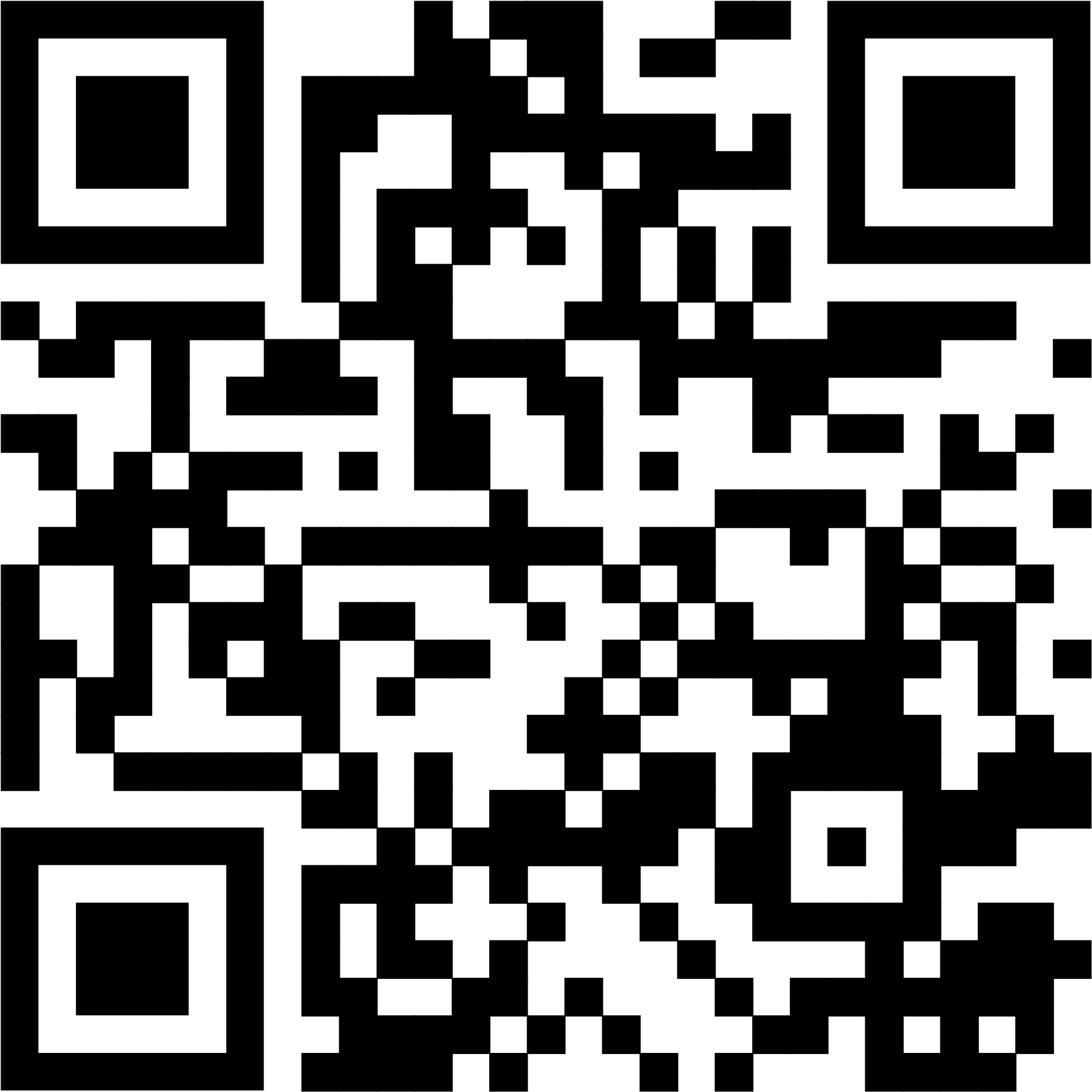 Pianist: Megan DufratGuest Musician: Dorcas WindsorDirector of Music: Valdine AndersonCoordinator of Children, Youth & Families: Katie AndersonMinister: Tricia Gerhard                                         QR Code for Westworth donations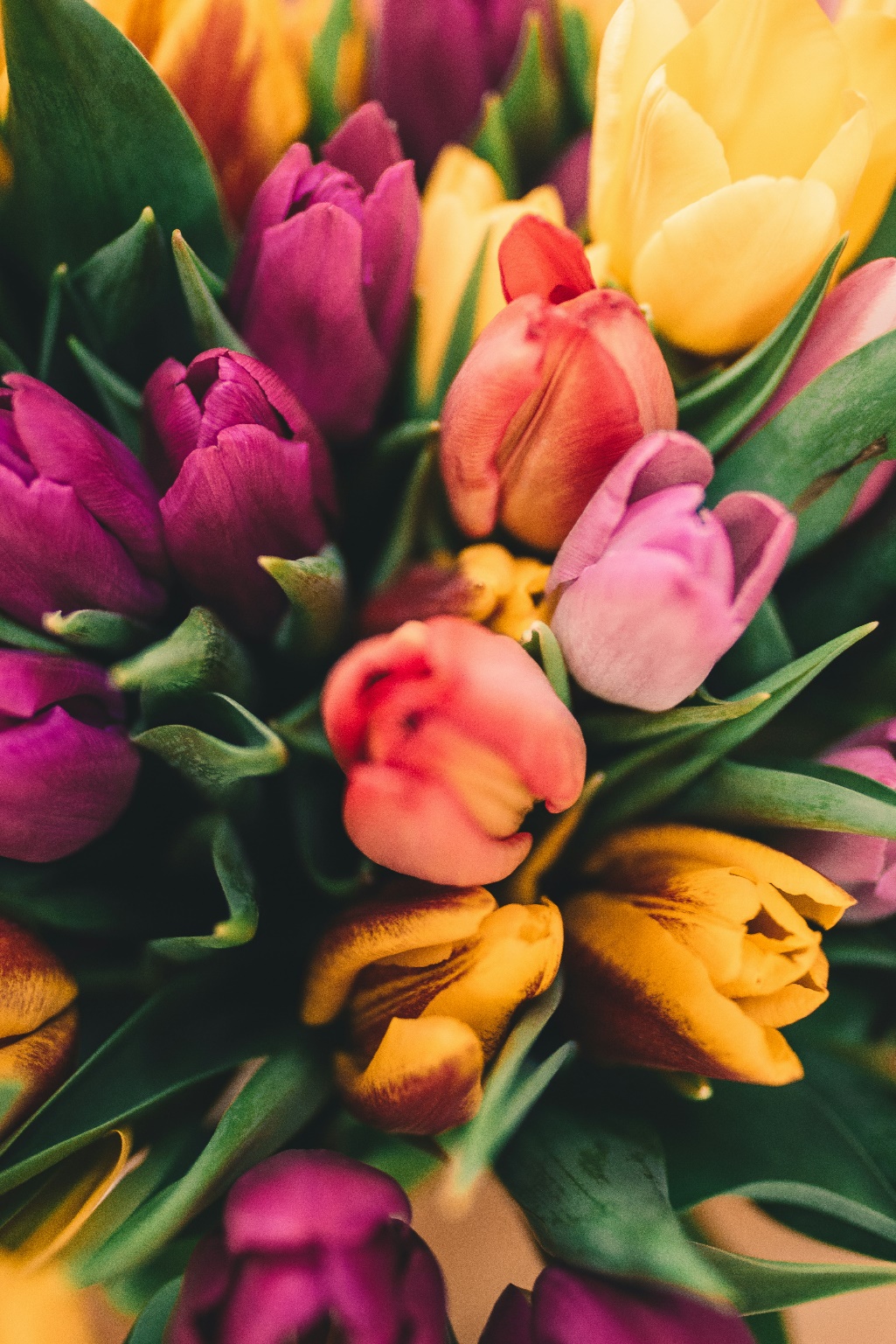 